LUMIÈRE, COULEUR ET VITESSE : LA DEFY 21 CHROMA PROPOSE UNE EXPRESSION CHROMATIQUE BRILLANTE DU CHRONOGRAPHE HAUTE FRÉQUENCE À travers la collection DEFY, la ligne la plus innovante et la plus avant-gardiste de Zenith, la Manufacture a développé un savoir-faire unique lorsqu'il s'agit d'apporter des couleurs là où on ne les attend pas. Qu'il s'agisse de pièces éblouissantes serties de pierres précieuses, de sa série DEFY 21 Ultra de mouvements hautement chromatiques ou encore de collaborations artistiques, l'imagination est la seule limite lorsqu'il s'agit de traduire la chronométrie haute fréquence en fréquences de lumière et diverses couleurs. Avec la nouvelle DEFY 21 Chroma, la Manufacture exprime une nouvelle fois ce concept sous sa forme la plus pure et la plus lumineuse.Le blanc n'étant pas une couleur en soi, mais une combinaison de toutes les couleurs du spectre de la lumière visible, il était tout naturel de réaliser le boîtier de la DEFY 21 Chroma en céramique blanche avec une finition mate sur toute la surface afin d'offrir un contraste parfait et d'accentuer les couleurs arborées par cette pièce. Le verre saphir laisse place à un arc-en-ciel réfracté qui s'étend uniformément sur le cadran ajouré et le mouvement, avec un dégradé de couleurs en parfaite transition couvrant l'ensemble du spectre, commençant par le rouge à 12 heures puis passant par l'orange, le jaune, le vert, le bleu, le violet et le rose dans le sens des aiguilles d'une montre. Les couleurs méticuleusement appliquées sur les index et l'échelle au 1/100e de seconde s'étendent au-delà du cadran et hors du boîtier, l'anneau de préhension en caoutchouc de la couronne ainsi que les coutures du bracelet en caoutchouc blanc à effet cordura suivant la disposition des couleurs du cadran. Cela s'applique également aux aiguilles des compteurs du chronographe, chacune d'entre elles étant dotée d'un ton différent.Généreusement ajouré et permettant de voir l'ingénieux mouvement de chronographe au 1/100e de seconde sous-jacent, le cadran présente des compteurs de chronographe blancs en relief, assortis au boîtier, sous lesquels transparaît le mouvement avec ses finitions exceptionnelles. Chaque pont est en effet revêtu d'une couleur métallique différente, suivant là encore le dégradé des index du cadran. Le fond saphir permet d’admirer le singulier chronographe El Primero 21 automatique haute fréquence au 1/100e de seconde, au sommet de la performance et de la précision, doté de deux organes de régulation et de rouages indépendants pour les parties montre et chronographe, fonctionnant respectivement à des fréquences de 5Hz (36'000 alt/h) et 50Hz (360'000 alt/h). Éditée à 200 exemplaires et disponible dans les boutiques Zenith ainsi que chez les détaillants agréés du monde entier, la DEFY 21 Chroma démontre la maîtrise de la Manufacture en matière de chronographe automatique haute fréquence au 1/100e de seconde, tout en ajoutant une palette de couleurs inédite et ludique là où on ne l'attendait pas, pour un chronographe haute performance sans équivalent.ZENITH: TIME TO REACH YOUR STAR.Zenith existe pour inspirer les individus à poursuivre leurs rêves et à les réaliser contre vents et marées. Depuis sa création en 1865, Zenith est devenue la première manufacture horlogère au sens moderne du terme, et ses montres ont accompagné des figures extraordinaires qui rêvaient grand et s'efforçaient de réaliser l'impossible — du vol historique de Louis Blériot au-dessus de la Manche jusqu’au saut en chute libre stratosphérique de Felix Baumgartner, qui a établi un record. Zenith met également en lumière les femmes visionnaires et pionnières — d'hier et d'aujourd'hui — en célébrant leurs réalisations et en créant la plateforme DREAMHERS où les femmes partagent leurs expériences et inspirent les autres à réaliser leurs rêves.Zenith utilise exclusivement des mouvements développés et fabriqués en interne dans toutes ses montres. Depuis la création de l'El Primero en 1969, premier calibre chronographe automatique au monde, Zenith a poursuivi la maîtrise de la complication avec encore plus de précision, capable de mesures au 1/10e de seconde dans les lignes Chronomaster les plus récentes, et au 1/100e de seconde dans la collection DEFY. Depuis 1865, Zenith façonne l'avenir de l'horlogerie suisse en accompagnant ceux qui osent se lancer des défis et briser les barrières. Time to reach your star. DEFY 21 CHROMARéférence : 49.9010.9004/01.R947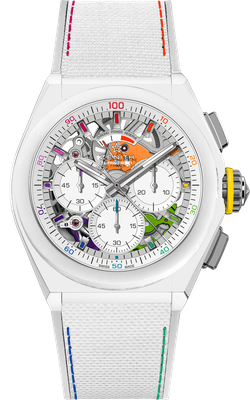 Points clés : mouvement affichant les 1/100e de seconde. Signature dynamique exclusive d’une rotation par seconde pour l’aiguille de chronographe. Un échappement pour la montre (36 000 alt/h – 5 Hz) ; un échappement pour le chronographe (360 000 alt/h – 50 Hz)Certifié Chronomètre. Édition limitée à 200 exemplaires.Mouvement : El Primero 9004 Automatique Fréquence :  36 000 alt/h (5 Hz) Réserve de marche : 50 heures min.Fonctions : chronographe affichant les 1/100e de seconde. Indicateur de la réserve de marche du chronographe à 12. Heures. Heures et minutes au centre. Petite seconde à 9 heures. Aiguille centrale de chronographe, compteur 30 minutes à 3 heures, compteur 60 secondes à 6 heuresFinitions : ponts revêtus de PVD à effet arc-en-ciel. Masse oscillante spéciale bleue à finition satinéePrix :  14 400 CHFMatériau : céramique blanc mat Étanchéité : 10 ATMCadran : blanc ajouréIndex : rhodiés, facettés et revêtus d’un vernis “arc en ciel”Aiguilles : : rhodiées, facettées et revêtues de vernis de couleurBracelet & Boucle : caoutchouc blanc avec caoutchouc blanc à effet Cordura et multicolore. Triple boucle déployante en titane.